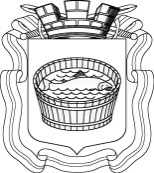 Ленинградская область                           Лужский муниципальный район Совет депутатов Лужского городского поселениячетвертого созываРЕШЕНИЕ           15 февраля 2022 года       №  126Об установлении размера платы за пользование жилым помещением (платы за наем) для нанимателей жилых помещений по договорам социального найма и договорам найма жилых помещений муниципального жилищного фонда муниципального образования Лужское городское поселение                 	В соответствии с частью 3 статьи 156 Жилищного кодекса Российской Федерации, пунктом 4 части 1 статьи 17 Федерального закона от 06.10.2003 г. № 131-ФЗ «Об общих принципах организации местного самоуправления в Российской Федерации», приказом Минстроя России от 27.09.2016 г. № 668/пр, зарегистрированным в Минюсте России 07.11.2016 г. № 44258                        «Об утверждении методических указаний установления размера платы за пользование жилыми помещениями для нанимателей жилых помещений по договорам социального найма и договорам найма жилых помещений государственного или муниципального жилищного фонда», постановлением администрации Лужского муниципального района от 10.01.2019 г. № 61       «Об утверждении Порядка установления размера платы за пользование жилым помещением (платы за наем) для нанимателей жилых помещений по договорам социального найма и договорам найма жилых помещений муниципального жилищного фонда муниципального образования Лужское городское поселение», Совет депутатов Лужского городского поселения РЕШИЛ: 1. Установить с 01.03.2022 г. размер платы за пользование жилым помещением (платы за наем) для нанимателей жилых помещений по договорам социального найма и договорам найма жилых помещений муниципального жилищного фонда муниципального образования Лужское городское поселение, согласно приложению.2. Настоящее решение вступает в силу с даты опубликования в газете «Лужская правда» и подлежит размещению на официальном сайте администрации Лужского муниципального района.3. Признать утратившим силу с 01.03.2022 г. пункт 1 решения Совета депутатов Лужского городского поселения от 29.01.2019 г. № 228 «Об установлении размера платы за пользование жилым помещением (платы за наем) для нанимателей жилых помещений по договорам социального найма и договорам найма жилых помещений муниципального жилищного фонда муниципального образования Лужское городское поселение».  	4. Контроль за исполнением решения возложить на  постоянную депутатскую комиссию  по вопросу муниципального имущества, земельным отношениям, строительству, архитектуре, вопросам ЖКХ, благоустройства, энергетики и охраны окружающей среды.Глава Лужского городского поселения,исполняющий полномочия председателя Совета депутатов	                                                                                В.А. Голуб Разослано: КУМИ – 2 экз., прокуратура                                                                                                                 Утвержденрешением Совета депутатовЛужского городского поселенияот 15.02.2022 г. № 126                                                                                                                         (приложение)РАЗМЕР ПЛАТЫза пользование жилым помещением (платы за наем)для нанимателей жилых помещений  по договорам социального наймаи договорам найма жилых помещений муниципального жилищного фондамуниципального образования Лужское городское поселение (г. Луга)№ п/пГод застройки многоквартирных жилых домовБлагоустройство жилого помещенияРазмер платы за наем жилого помещения, руб./кв. м в месяц (без НДС)№ п/пГод застройки многоквартирных жилых домовБлагоустройство жилого помещенияНа общую площадь квартиры, общежития квартирного типаКрупнопанельныеКрупнопанельныеКрупнопанельныеКрупнопанельные1.Дома постройки до 1945 года включительнокапитальные дома со всеми видами услуг, с лифтом8,791.Дома постройки до 1945 года включительнокапитальные дома со всеми видами услуг, без лифта8,211.Дома постройки до 1945 года включительнодома без одного из видов услуг (отопление, водоснабжение, водоотведение)7,641.Дома постройки до 1945 года включительнодома без удобств7,392.Дома постройки 1946 – 1970 гг. включительнокапитальные дома со всеми видами услуг, с лифтом9,032.Дома постройки 1946 – 1970 гг. включительнокапитальные дома со всеми видами услуг, без лифта8,462.Дома постройки 1946 – 1970 гг. включительнодома без одного из видов услуг (отопление, водоснабжение, водоотведение)7,972.Дома постройки 1946 – 1970 гг. включительнодома без удобств7,643.Дома постройки 1971 – 1999 гг. включительнокапитальные дома со всеми видами услуг, с лифтом9,283.Дома постройки 1971 – 1999 гг. включительнокапитальные дома со всеми видами услуг, без лифта8,793.Дома постройки 1971 – 1999 гг. включительнодома без одного из видов услуг (отопление, водоснабжение, водоотведение)8,213.Дома постройки 1971 – 1999 гг. включительнодома без удобств7,974.Дома постройки после 1999 года по настоящее времякапитальные дома со всеми видами услуг, с лифтом9,61капитальные дома со всеми видами услуг, без лифта9,03дома без одного из видов услуг (отопление, водоснабжение, водоотведение)8,46дома без удобств8,21КирпичныеКирпичныеКирпичныеКирпичные1.Дома постройки до 1945 года включительнокапитальные дома со всеми видами услуг, с лифтом9,031.Дома постройки до 1945 года включительнокапитальные дома со всеми видами услуг, без лифта8,461.Дома постройки до 1945 года включительнодома без одного из видов услуг (отопление, водоснабжение, водоотведение)7,971.Дома постройки до 1945 года включительнодома без удобств7,642.Дома постройки 1946 – 1970 гг. включительнокапитальные дома со всеми видами услуг, с лифтом9,282.Дома постройки 1946 – 1970 гг. включительнокапитальные дома со всеми видами услуг, без лифта8,792.Дома постройки 1946 – 1970 гг. включительнодома без одного из видов услуг (отопление, водоснабжение, водоотведение)8,212.Дома постройки 1946 – 1970 гг. включительнодома без удобств7,973.Дома постройки 1971 – 1999гг. включительнокапитальные дома со всеми видами услуг, с лифтом9,61капитальные дома со всеми видами услуг, без лифта9,03дома без одного из видов услуг (отопление, водоснабжение, водоотведение)8,46дома без удобств8,214.Дома постройки после 1999 года по настоящее времякапитальные дома со всеми видами услуг, с лифтом9,86капитальные дома со всеми видами услуг, без лифта9,28дома без одного из видов услуг (отопление, водоснабжение, водоотведение)8,79дома без удобств8,46Дома со смешанными, деревянными стенамиДома со смешанными, деревянными стенамиДома со смешанными, деревянными стенамиДома со смешанными, деревянными стенамикапитальные дома со всеми видами услуг, с лифтом8,46капитальные дома со всеми видами услуг, без лифта7,97дома без одного из видов услуг (отопление, водоснабжение, водоотведение)7,39дома без удобств7,15